Introduction to HTML Part 2 (Code Club)Task 1 (last week)Open NotepadCopy this text:Support Links:Task 2-Background Colour<body style="background-color:RED;">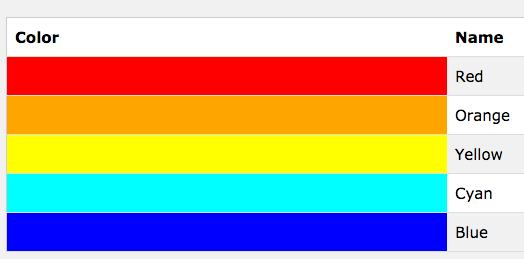 TASK 3- Links:Website Links: <a href="http://www.dtrofimczuk.co.uk ">Darren’s Website</a>Pictures: <img src="darren.jpg" alt="Darren picture" width="128" height="128">Pages:<A HREF="about.html">About this site</A> or<A HREF="pages/about.html">About this site</A>TASK 4 LAYOUTS: 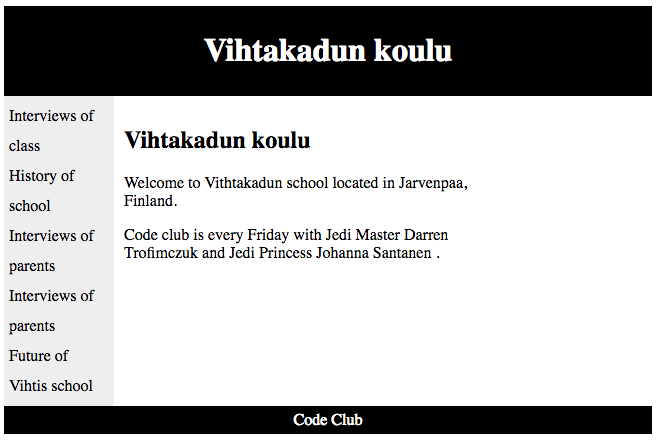 